  KАРАР                                                                 РЕШЕНИЕ        О повестке дня  тридцатого заседания Совета сельского  поселения  Качегановский сельсовет муниципального  района Миякинский район Республики Башкортостан двадцать седьмого созыва   В соответствии с Федеральным законом «Об общих принципах организации местного самоуправления в Российской Федерации», Уставом сельского поселения Качегановский сельсовет муниципального района Миякинский район  Республики Башкортостан и Регламентом Совета сельского поселения Качегановский  сельсовет муниципального района Миякинский район  Республики Башкортостан Совет сельского поселения Качегановский сельсовет муниципального района Миякинский район  Республики Башкортостан решил:    включить в повестку дня тридцатого  заседания Совета   сельского поселения Качегановский  сельсовет муниципального района  Миякинский  район  Республики Башкортостан 27 созыва  следующие вопросы:Отчет о деятельности Совета сельского поселения Качегановский   сельсовет за 2018 год.О деятельности  администрации Сельского поселения Качегановский    сельсовет за 2018 год  и о задачах на 2018 год. О плане работы Совета Сельского поселения Качегановский сельсовет на 2019 год.О плане работы администрации Сельского поселения Качегановский сельсовет на 2019 год.Об утверждении отчета об исполнении местного бюджета сельского поселения Качегановский сельсовет муниципального района Миякинский район Республики Башкортостан за 2018 год.О ходе реализации в сельском поселении закона Республики Башкортостан «Об обращении граждан».О ходе выполнения программы «Пожарная безопасность на территории сельского поселения Качегановский сельсовет муниципального района Миякинский район Республики Башкортостан на 2016-2018 годы», состояние дел по пожарной безопасности в учреждениях, организациях, находящихся на территории сельского поселения, об организации обучения населения правилам пожарной безопасности.Глава сельского поселения                                         Г.Р.Кадырова с. Качеганово	от  16 января 2019 г.№ 198	Башkортостан РеспубликаhыМиeкe районы муниципаль районыныn Кoсoгeн ауыл советы ауыл билeмehе 		Советы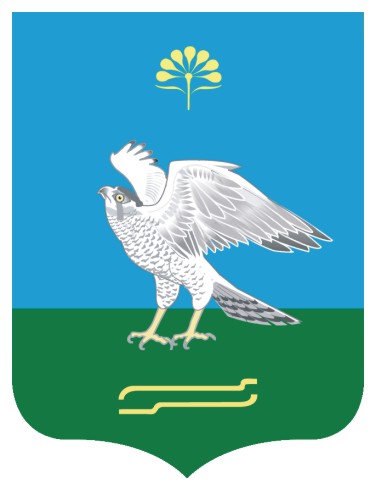 Совет сельского поселения Качегановский сельсовет муниципального района Миякинский район       Республики  БашкортостанБашkортостан РеспубликаhыМиeкe районы муниципаль районыныn Кoсoгeн ауыл советы ауыл билeмehе 		СоветыСовет сельского поселения Качегановский сельсовет муниципального района Миякинский район       Республики  Башкортостан